§2654-A.  Retail vehicle tank metering devicesA repairman registered and otherwise regulated under this subchapter may test and calibrate retail vehicle tank metering devices for the delivery of petroleum products, provided that the state sealer has determined that the repairman is qualified, on the basis of his competency and his proper use of correct equipment, to perform those tests and calibrations.  The state sealer shall note his determination of that qualification on the repairman's registration certificate and shall make a new determination of qualification each time the certificate is renewed.  [PL 1985, c. 33, §1 (NEW).]Such a metering device which has been tested and, if necessary, calibrated by a repairman in accordance with this section shall not be tested or calibrated by the state sealer within the 12-month period following the date of the testing and calibration unless testing or calibration by the state sealer is requested by the owner or operator of the device, except that the state sealer may test and, if necessary, calibrate any such device for the purpose of evaluating the competency of any repairman or for the purpose of investigation of a complaint.  When the state sealer tests or calibrates such a device for those purposes, he shall not charge any fee if the device has been tested and, if necessary, calibrated within the previous 12 months and he finds the device to be correct.  [PL 1985, c. 33, §1 (NEW).]SECTION HISTORYPL 1985, c. 33, §1 (NEW). The State of Maine claims a copyright in its codified statutes. If you intend to republish this material, we require that you include the following disclaimer in your publication:All copyrights and other rights to statutory text are reserved by the State of Maine. The text included in this publication reflects changes made through the First Regular and First Special Session of the 131st Maine Legislature and is current through November 1, 2023
                    . The text is subject to change without notice. It is a version that has not been officially certified by the Secretary of State. Refer to the Maine Revised Statutes Annotated and supplements for certified text.
                The Office of the Revisor of Statutes also requests that you send us one copy of any statutory publication you may produce. Our goal is not to restrict publishing activity, but to keep track of who is publishing what, to identify any needless duplication and to preserve the State's copyright rights.PLEASE NOTE: The Revisor's Office cannot perform research for or provide legal advice or interpretation of Maine law to the public. If you need legal assistance, please contact a qualified attorney.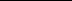 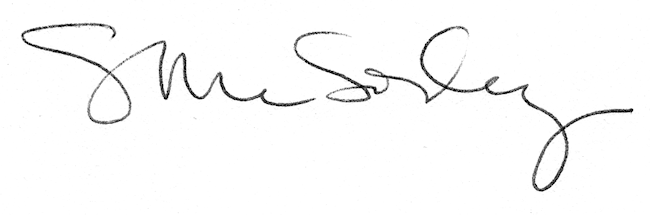 